ПРЕДСТАВЛЕНИЕот 29 мая 2015 года                                                                                                                          № 8В соответствии с пунктом 5.1 раздела I Порядка осуществления внутреннего муниципального финансового контроля в Белоярском районе, городском и сельских поселениях в границах Белоярского района, утвержденного постановлением администрации Белоярского района от 21 января 2014 года № 37 «Об утверждении Порядка осуществления внутреннего муниципального финансового контроля в Белоярском районе, городском и сельских поселениях в границах Белоярского района», пунктом 5 плана контрольной деятельности отдела внутреннего муниципального финансового контроля Комитета по финансам и налоговой политике администрации Белоярского района на 2015 год, утвержденного распоряжением Комитета по финансам и налоговой политике администрации Белоярского района от 25 декабря 2014 года № 19-р «Об утверждении плана контрольной деятельности отдела внутреннего муниципального финансового контроля Комитета по финансам и налоговой политике администрации Белоярского района на 2015 год» проведена проверка использования средств бюджета сельского поселения Казым и соблюдения законодательства Российской Федерации и иных нормативных правовых актов регулирующих бюджетные правоотношения, по результатам которого, выявлены следующие нарушения:1) нарушение сроков утверждения  муниципальных программ;2) в отчетах о ходе реализации муниципальных программ сельского поселения и использования бюджетных средств за весь проверяемый период отсутствуют пояснительные записки с отражением основных результатов реализации муниципальных программ, о причинах невыполнения программных мероприятий;  3) не внесены изменения в муниципальные задания в связи с принятием нормативно-правового акта регулирующего порядок формирования муниципального задания;4) предоставленные отчеты об исполнении муниципального задания за проверяемый период МКУ «Спортивный зал «Триумф» не соответствуют форме утвержденной Распоряжением администрации сельского поселения от 31 декабря 2013 года № 129-р.С учетом изложенного и на основании пункта 7 раздела III Порядка осуществления внутреннего муниципального финансового контроля в Белоярском районе, городском и сельских поселениях в границах Белоярского района, утвержденного постановлением администрации Белоярского района от 21 января 2014 года № 37 «Об утверждении Порядка осуществления внутреннего муниципального финансового контроля в Белоярском районе, городском и сельских поселениях в границах Белоярского района», сельскому поселению Казым, предлагается следующее: 1) утверждать муниципальные программы согласно пункту 1.4 раздела 1 постановления администрации Белоярского района от 18 ноября 2013 года № 1657 «Об утверждении Порядка разработки, утверждения и реализации муниципальных программ городского и сельских поселений в границах Белоярского района (далее - Порядка разработки, утверждения и реализации муниципальных программ);2) в отчет о ходе реализации муниципальных программ сельского поселения и использования бюджетных средств, включать пояснительные записки с отражением основных результатов реализации муниципальных программ, о причинах невыполнения программных мероприятий, в соответствии с требованиями, изложенными в пункте 6.3 раздела 6 Порядка разработки, утверждения и реализации муниципальных программ;3) вносить изменения в муниципальные задания, в случае внесения изменений, в нормативные правовые акты регулирующие порядок формирования муниципального задания;4) отчеты об исполнении муниципального задания оформлять в соответствии с утвержденной формой.О результатах рассмотрения настоящего представления и принятых мерах необходимо письменно проинформировать отдел внутреннего муниципального финансового контроля до 10 июня 2015 года с приложением подтверждающих документов.Начальник отдела внутреннего муниципального финансового контроля                                                                   Е.И. Янюшкина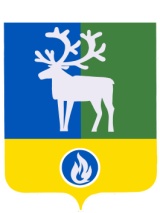 Белоярский район Ханты-Мансийский автономный округ – ЮграАДМИНИСТРАЦИЯ БЕЛОЯРСКОГО РАЙОНАКОМИТЕТ ПО ФИНАНСАМИ НАЛОГОВОЙ ПОЛИТИКЕГлаве сельского поселения КазымА.Х. НазыровойМЦентральная ул., д. 9, г.Белоярский, Ханты-Мансийский автономный округ – Югра, Тюменская область, 628161Тел. 2-22-18, факс 2-30-21 Е-mail: finotd@beloyarsky.wsnet.rn ОКПО 05228831, ОГРН 1028601521541ИНН/КПП 8611003426/861101001Главе сельского поселения КазымА.Х. НазыровойМ          от                         2015 года  №                 на № _______ от _____________Главе сельского поселения КазымА.Х. НазыровойМ